	       Instrument Driver License at the FPT Department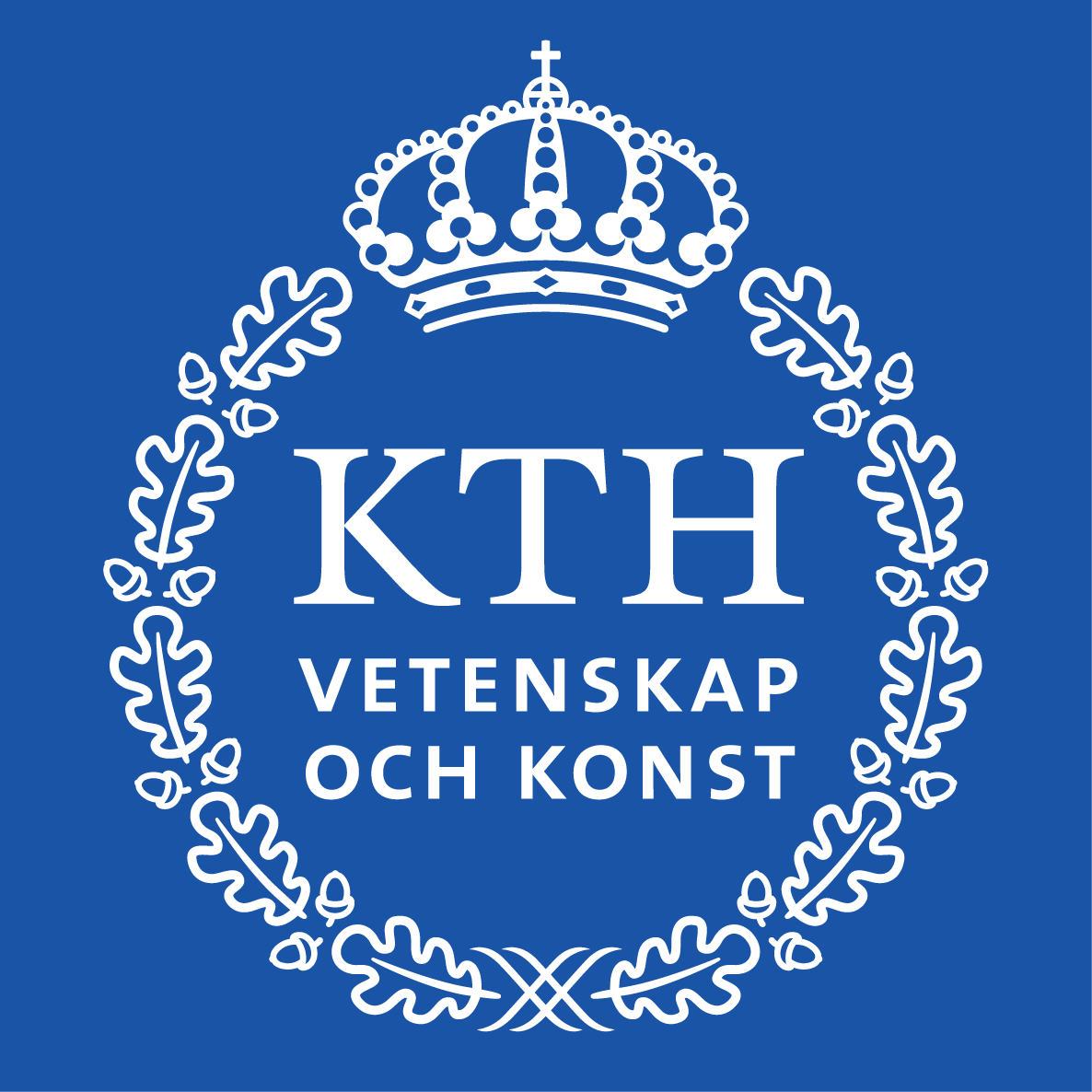 Instrument name: FE-SEM S-4800 (Hitachi, Japan)Instrument location: Teknikringen 56-58, Lab 261, 2nd floorName:Position:Starting and ending date of your contract at FPT:Supervisors:Division:Department:School: Email:Telephone number:Invoice reference number (for the users outside FPT only):Trained by and when:I have taken part of the general instructions for the use of the FE-SEM S-4800 and understand the rules connected to its use. Signature and date  user:Signature and date  instrument responsible person: